Электрохимические ячейки 2ФС-90ЛСенсоры CO тип 2ФС-90Л представляют собой трехэлектродную систему и предназначены для работы в составе портативных газоанализаторов оксида углерода, применяющихся для мониторинга рабочей зоны предприятий, а также для раннего оповещения возникновения пожара.Основные технические данные и характеристикиЧувствительность   80 ±30 нА/ppmДиапазон измеряемых концентраций   0—500 ppmВеличина "шума"   <1 ppmНелинейность выходного сигнала   <5 %Время выхода на показания (T 0.9)   <30 cВеличина фонового сигнала   -2—10 ppmРабочий диапазон температур   -20 - +50 °CИзменение фонового сигнала (+20 - +40 °С)   <10ppmДиапазон рабочих давлений   нормальное ±10 %Изменение выходного сигнала за 1мес   <1 %Гарантийный срок службы   2 годаСрок службы   не менее 3 летПотенциал измерительного электрода   0,0 ВЕмкость фильтра для поглощения «мешающих» газов   200 000 ppmxчОбщий вид ячейки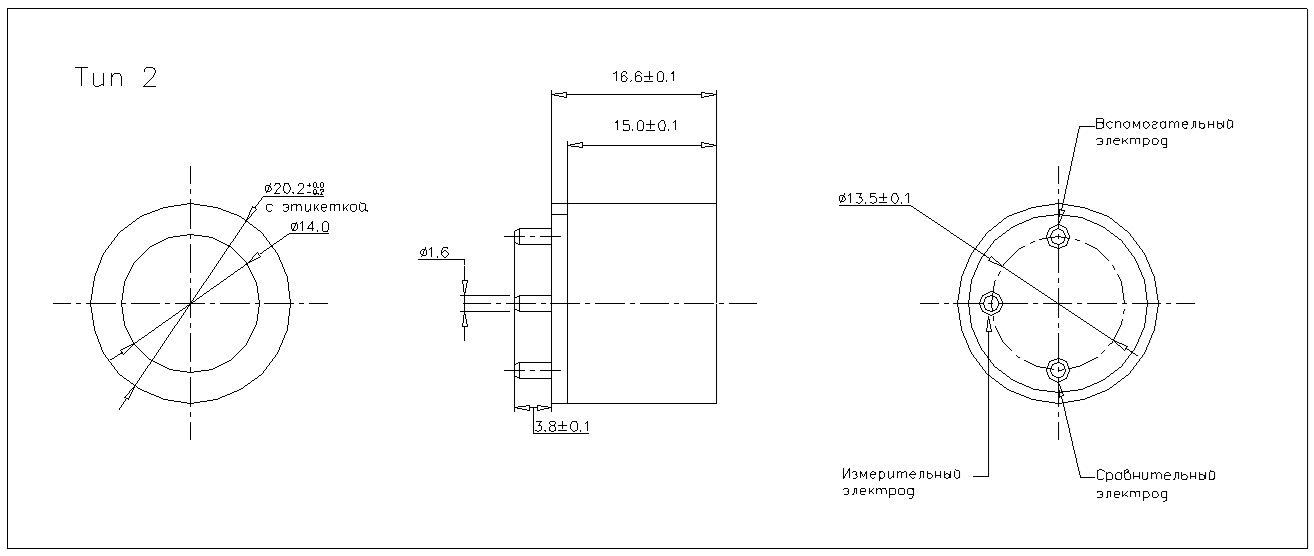 Таблица перекрестной чувствительностиТаблица перекрестной чувствительностиТаблица перекрестной чувствительностиТаблица перекрестной чувствительностиТаблица перекрестной чувствительностиТаблица перекрестной чувствительностиТаблица перекрестной чувствительностиГаз, 100ppmCOSO2NO2H2SH2CH4Сигнал, ppm100000<50<5 (при концентрации СН4 - 100 %)